August 20, 2015Docket No. R-2008-2073938R-2009-2139884MICHAEL P DECKTOR ESQPHILADELPHIA GAS WORKS800 WEST MONTGOMERY AVENUEPHILADELPHIA PA  19122Re:  Philadelphia Gas Works 	 Supplement No. 84 to Gas Service Tariff – Pa PUC No. 2	 Supplement No. 61 to Supplier Tariff – Pa PUC No. 1Dear Mr. Decktor:		By Order entered February 20, 2014, the Commission authorized Philadelphia Gas Works (Company) to file a tariff supplement incorporating the terms and conditions of the Settlement filed in the above docketed rate investigation.  On July 2, 2015, the Company filed Supplement No. 84 to Gas Service Tariff – Pa PUC No. 2 and Supplement No. 61 to Supplier Tariff – Pa PUC No. 1 to become effective August 31, 2015.  On August 14, 2015, the Company filed revised pages to the tariff supplements to correct formatting and other non-substantive errors.  			Commission Staff has reviewed the tariff revisions and found that suspension or further investigation does not appear warranted at this time.  Therefore, in accordance with 52 Pa. Code, Supplement No. 84 to Gas Service Tariff – Pa PUC No. 2 and Supplement No. 61 to Supplier Tariff – Pa PUC No. 1 are both effective by operation of law according to the effective dates.  However, this is without prejudice to any formal complaints timely filed against said tariff revisions.			If you have any questions in this matter, please contact Marissa Boyle, Bureau of Technical Utility Services, at 717-787-7237 or maboyle@pa.gov.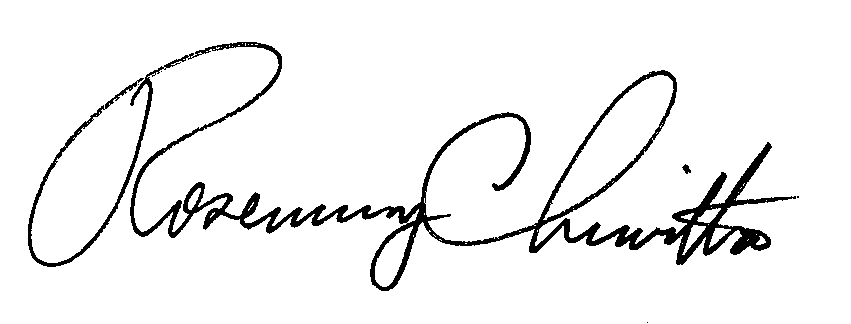 								Sincerely,								Rosemary Chiavetta								Secretary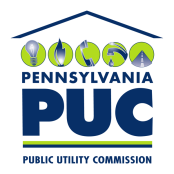  PUBLIC UTILITY COMMISSIONP.O. IN REPLY PLEASE REFER TO OUR FILE